Publicado en Madrid el 06/10/2021 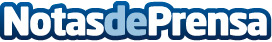 El tabú sobre la bipolaridad, sus causas y sus consecuencias queda en el olvido en 'Stigma'Andrea Dib Solari abre las puertas de su memoria de su alma a los lectores para recorrer los episodios más oscuros de su pasado y explicarles cómo es convivir con esta enfermedadDatos de contacto:Editorial TregolamServicios editoriales918 675 960Nota de prensa publicada en: https://www.notasdeprensa.es/el-tabu-sobre-la-bipolaridad-sus-causas-y-sus_1 Categorias: Literatura Entretenimiento Medicina alternativa http://www.notasdeprensa.es